Sami 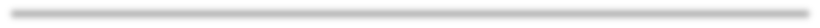 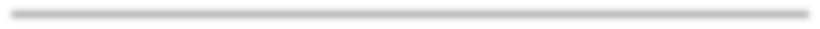 Curriculum VitaeWhatsapp +971504753686 / +919979971283 sami.375867@2freemail.com ProfileI am passionate about new knowledge and I see an opportunity to develop in every challenge. I am confident in myself, my ambitions and I have a way of easily understanding people and creating new, trustworthy relationships.”He who says he can and he who says he can't are both usually right” Work experienceWSP | Parsons Brinckerhoff  			Västerås – Sweden	     Highway engineer				2016 -Road pavement analysis and design on major roads and highways Non-destructive pavement testing with FWD, GPD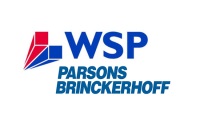 Material quality assessment through core samplingAssessment of road surface and road alignment conditions Traffic safety and its relationship to road design Key words: pavement, FWD, GPR, back calculation, friction, rutting, IRI, road safety 
SWECO  					Västerås – Sweden	     
Road design engineer				2014 – 2016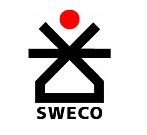 Road and highway designPlanning and design of walk & bike paths, streets, parking lots etcUniversity lecturer in road design   Key words: Civil 3D, Novapoint, Autocad, design, alignment, profile, cross section
 Upgrades Education				Stockholm – Sweden	     
Homework tutor				2012 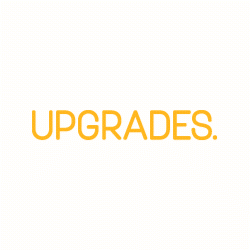 Homework tutor in mathematics, physics, chemistryKey words: math, physics, chemistry, tutor Mälardalens Student Sport Association		Västerås – Sweden	     
Football leader				2010 – 2012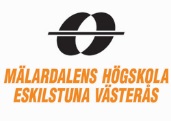 Football leader and organizer Key words: sports, football, university, leaderK-rauta store 				Stockholm – Sweden	     
Sales person				2011 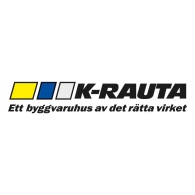 Sales person, in the construction section Key words: sales, construction, building materialMaster Thesis  Title: Road parameters and their influence on traffic accidents	Stockholm – Sweden	
 Company: Sweco Civil 				2013 – 2014 A case study on different road parameters and their influence on traffic safety. 
 By studying and isolating these parameters and their contributing role to the accident 
 occurrence, the aim is to explore their relationship and furthermore highlight the most 
 commonly associated with traffic accidents. This result is used to develop and 
 increase awareness of the impact of poor road alignment and poor road surface 
 conditions, in hope of reducing the number of deaths and injuries in traffic.  Key words: cross slope, curvature, IRI, rutting, drainage gradient, texture, side friction url: https://www.diva-portal.org/smash/get/diva2:692740/FULLTEXT01.pdfAcademic achievements Master of Science in Engineering	 		Västerås – Sweden       
 Mälardalen University 				2009 – 2014Structural Engeneering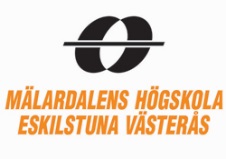 AutoCAD, Revit, TEKLABuilding ConstructionSoil Mechanics and HydrogeologyStructural design 2Master’s Thesis – Traffic safetyetc..
 The Hong Kong Polytechnic University	 	Hong Kong       
 Department of Building Services Engineering		2013 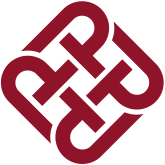 Design of Transport InfrastructureArchitecture and buildingsSustainable BuildingElementary Chinese
 Royal Institute of Technology (KTH)	 		Stockholm – Sweden       
 Infrastructure				2012 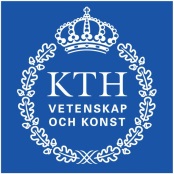 Design of Steel Structures According to Eurocode 3 Railway Traffic - Market and PlanningManagement and Maintenance of Traffic ChannelsCourses
 TEKLA	 				Västerås – Sweden       
 Structures Basic Training Course			2011 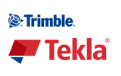 Three days course, earning a certificate  Stockholm Football Association		 	Stockholm – Sweden       
 Football referee					2004 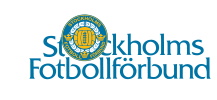 Basic course  Skills and achievements LanguageEnglish 	–  Fluent   Swedish – Fluent (first language)Somali 	–  Mother tongueArabic	–  Basic (studying)
 Computer                                  Experienced MS-Office userAutocadTekla StructuresRevit 3DNovapointCivil 3DPMS Object – pavement calculation program PVD – backcalculation program analyzing pavement structures 
 Care Africa International      	 A nonprofit family organization funding and working to improve road construction in Africa. 
 The project is called ’One dollar a month initiative’ and I hope to get more involved as times
 passes.

Youth future associationNewly started association, facilitating and inspiring young people to achieve their goals, whether it be in school, driving license or in sports. Through homework tutoring, driving lessons, activities or jobcoaching, the idea is to provide a foundation for young people to be able to reach their maximal potentials.  
 FootballMy greatest passion in life and it has really shaped me into the person I am. It has taught me discipline, cooperation, respect and so much more and I am still yet learning. 